EMBROIDERY ORDER FORMBELTS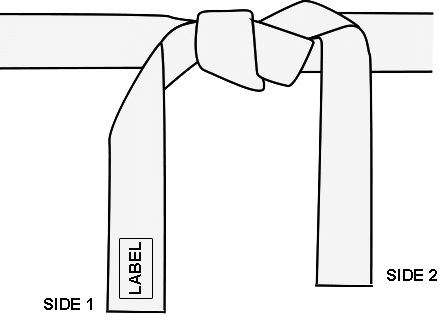 Date:Name: __________ ______________Belt Model : Belt Label : Belt Color : Belt Length: Embroidery Side 1: ___________ _____________________________ Katakana      Kanji	      English Text      Dans (type ‘X’ for each Dan Bar)      Other Embroidery Size 2: ____________________ ____________________ Katakana      Kanji	      English Text      Dans (type ‘X’ for each Dan Bar)      Other Embroidery Style:    Horizontal   Vertical       Standard Embroidery       Butterfly Style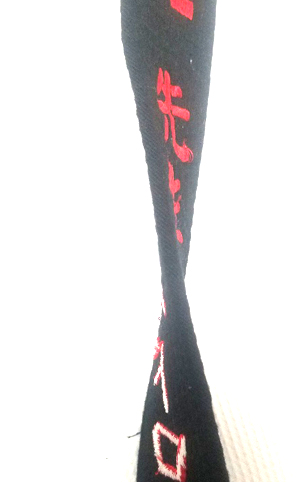 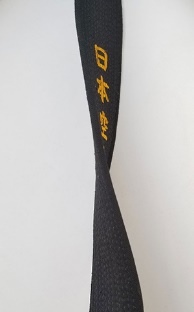 Embroidery Color Side 1: Embroidery Color Side 2: Comments:*Once we receive your order, we will contact you with the embroidery quote*Please allow 1 -2 weeks for all embroideries to be completed